Topic 3.2 Product Trial and Repurchase: Starter Activity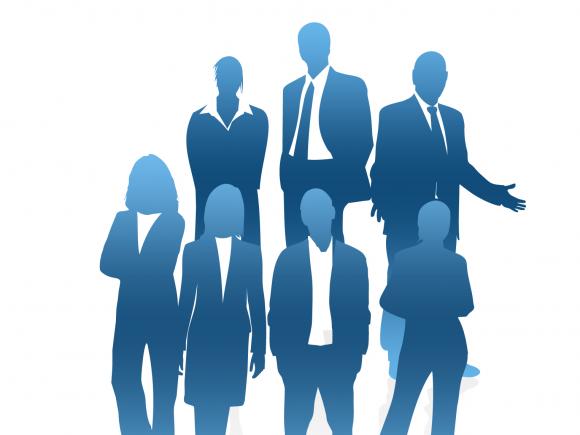 Write down a definition of the following key terms:Key Term:Definition:SampleSurveyMarket SegmentQualitative DataQuantitative DataRespondentsMarketingMarket ResearchPrimary DataSecondary Data